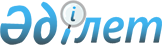 О признании утратившим силу совместного приказа Министра экономического развития Республики Казахстан от 15 октября 2012 года № 289 и Министра финансов Республики Казахстан от 15 октября 2012 года № 460 "Об утверждении структуры разделов, форм, перечня показателей планов развития национальных управляющих холдингов, национальных холдингов и национальных компаний, акционером которых является государство, за исключением акционерного общества «Фонд национального благосостояния "Самрук-Қазына" и о признании утратившим силу совместного приказа Министра экономического развития и торговли Республики Казахстан от 10 сентября 2010 года № 177 и Министра финансов Республики Казахстан от 24 сентября 2010 года № 478 "Об утверждении форм и перечня показателей планов развития национальных управляющих холдингов, национальных холдингов и национальных компаний с участием государства в уставном капитале"Совместный приказ Министра национальной экономики Республики Казахстан от 6 мая 2015 года № 380 и Министра финансов Республики Казахстан от 15 мая 2015 года № 301

      В соответствии со статьей 40 Закона Республики Казахстан от 24 марта 1998 года «О нормативных правовых актах» ПРИКАЗЫВАЕМ:



      1. Признать утратившим силу совместный приказ Министра экономического развития и торговли Республики Казахстан от 15 октября 2012 года № 289 и Министра финансов Республики Казахстан от 15 октября 2012 года № 460 «Об утверждении структуры разделов, форм, перечня показателей планов развития национальных управляющих холдингов, национальных холдингов и национальных компаний, акционером которых является государство, за исключением акционерного общества «Фонд национального благосостояния «Самрук-Қазына» и о признании утратившим силу совместного приказа Министра экономического развития и торговли Республики Казахстан от 10 сентября 2010 года № 177 и Министра финансов Республики Казахстан от 24 сентября 2010 года № 478 «Об утверждении форм и перечня показателей планов развития национальных управляющих холдингов, национальных холдингов и национальных компаний с участием государства в уставном капитале» (зарегистрированный в Реестре государственной регистрации нормативных правовых актов Республики Казахстан № 8076, опубликованный в газете «Казахстанская правда» от 16.01.2013 г. № 14-15 (27288-27289).



      2. Департаменту политики управления государственными активами Министерства национальной экономики Республики Казахстан направить в недельный срок копию настоящего приказа в Министерство юстиции Республики Казахстан и обеспечить официальное опубликование настоящего приказа в периодических печатных изданиях и информационно-правовой системе «Әділет».



      3. Настоящий приказ вводится в действие со дня его подписания.
					© 2012. РГП на ПХВ «Институт законодательства и правовой информации Республики Казахстан» Министерства юстиции Республики Казахстан
				      Министр финансов

      Республики Казахстан

      ___________Б. СултановМинистр национальной экономики

Республики Казахстан

______________Е. Досаев